La Federazione Italiana di Atletica Leggera, con sede in Roma, Via Flaminia Nuova 830,  ATTESTAquanto segue:                                                                                                     IL SEGRETARIO GENERALE     Data										       Fabio Pagliara   DenominazioneIscrizione Registro CONI2019                                            2020             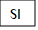 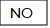 Totale Tesserati 2019/2020: ______Normodotati   _______ Diversamente abili  _________Attività Sportiva                                                                          2019            2020       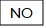 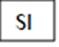 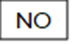 Attività Didattica2019           2020       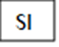 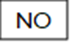 